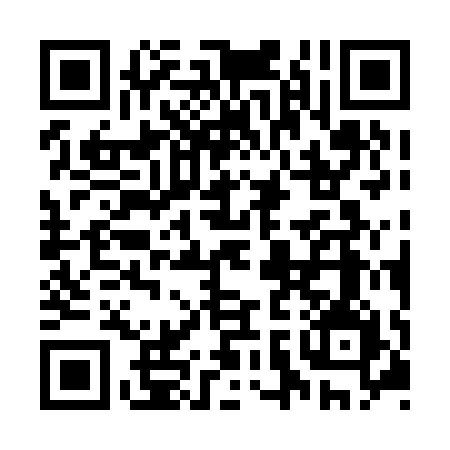 Prayer times for Domaine-des-Cedres, Quebec, CanadaWed 1 May 2024 - Fri 31 May 2024High Latitude Method: Angle Based RulePrayer Calculation Method: Islamic Society of North AmericaAsar Calculation Method: HanafiPrayer times provided by https://www.salahtimes.comDateDayFajrSunriseDhuhrAsrMaghribIsha1Wed4:055:4112:525:538:039:402Thu4:035:4012:525:548:059:423Fri4:015:3812:525:558:069:444Sat3:595:3712:525:568:079:465Sun3:575:3612:525:568:089:486Mon3:555:3412:525:578:109:497Tue3:535:3312:525:588:119:518Wed3:515:3112:515:598:129:539Thu3:495:3012:515:598:139:5510Fri3:475:2912:516:008:159:5711Sat3:455:2812:516:018:169:5912Sun3:435:2612:516:028:1710:0013Mon3:415:2512:516:028:1810:0214Tue3:405:2412:516:038:1910:0415Wed3:385:2312:516:048:2110:0616Thu3:365:2212:516:048:2210:0817Fri3:345:2112:516:058:2310:1018Sat3:335:1912:516:068:2410:1119Sun3:315:1812:526:068:2510:1320Mon3:295:1712:526:078:2610:1521Tue3:285:1612:526:088:2710:1722Wed3:265:1512:526:088:2810:1823Thu3:255:1512:526:098:3010:2024Fri3:235:1412:526:108:3110:2225Sat3:225:1312:526:108:3210:2326Sun3:205:1212:526:118:3310:2527Mon3:195:1112:526:118:3410:2728Tue3:175:1112:526:128:3510:2829Wed3:165:1012:536:138:3510:3030Thu3:155:0912:536:138:3610:3131Fri3:145:0912:536:148:3710:33